Dohoda o narovnání(dále jen „dohoda“) uzavřená dle § 1903 a násl. zákona č. 89/2012 Sb., občanského zákoníku, ve znění pozdějších předpisů (dále jen „občanský zákoník“), mezi těmito smluvními stranami:Essity Czech Republic s.r.o.Se sídlem: Sokolovská 100/94, 186 00 Praha 8IČ: 48536466DIČ: CZ 48536466Bankovní spojení: Citibank, Praha 6Číslo účtu: 2041450103/2600Zastoupen: xxxxxxxxxxxxxxxxxxxxxxxxxxxxZápis v OR: C 19108 vedená u Městského soudu v Praze(dále jen „dodavatel“)aDomov důchodců Dobrá VodaSe sídlem: Pod Lesem 16, Dobrá Voda u Českých Budějovic 373 16IČ: 00666262DIČ: CZ 00666262Bankovní spojení: Komerční banka, a.s., České BudějoviceČíslo účtu: 47735-231/0100Zastoupen: xxxxxxxxxxxxxxxxxxxxxxxxxxxxxxZápis v OR: Krajský soud v Českých Budějovicích, oddíl Pr, vložka 406(dále jen „odběratel“)	I.Předmětem této dohody je úprava vzájemných práv a povinností ze závazkového vztahu a nahrazení starého závazku novým. Odběratel objednávkou ze dne 14. 9. 2018 (viz. Příloha č. 1) projevil vůli uzavřít smlouvu s dodavatelem na dodání:Inkontinenční pomůcky – xxxxxxxxxxxxxxxxxxxxxxxxxxxxxxxxxxxxxxDodavatel objednávku akceptoval dne 14. 9. 2018 a vystavil dne 25. 9. 2018 fakturu – daňový doklad č. 7600199156 na úhradu částky xxxxxxxxxx Kč s DPH za předmět plnění dle odst. 2 tohoto ustanovení.Odběratel či dodavatel jsou dle z. č. 340/2015 Sb., o zvláštních podmínkách účinnosti některých smluv, uveřejňování těchto smluv a o registru smluv (zákon o registru smluv), ve znění pozdějších předpisů (dále jen „zákon o registru smluv“), povinni smlouvu zveřejnit prostřednictvím registru smluv. Dle § 6 zákona o registru smluv smlouva, na niž se vztahuje povinnost uveřejnění prostřednictvím registru smluv, nabývá účinnosti nejdříve dnem uveřejnění.Vzájemná plnění ze smluvního závazku proběhla před datem zveřejnění.Mezi smluvními stranami nastala situace, kdy vzájemná práva jsou sporná a neurčitá z hlediska účinnosti objednávky ve vztahu k z. č. 340/2015 Sb. (zákon o registru smluv). II.Dodavatel a odběratel narovnávají v souladu s ustanovením § 1903 Občanského zákoníku, v platném znění, svoje sporná práva a povinnosti takto:Smluvní strany se tímto dohodly, že odběratel a dodavatel uzavírají smlouvu o dodávce předmětu plnění dle čl. I odst. 2 této dohody, přičemž plnění, které bylo uskutečněno před účinností smlouvy, tj. dodávka inkontinenčních pomůcek a úhrada částky xxxxxxxxxxxxxx s DPH, nepovažují za bezdůvodné obohacení, ale jako plnění dle této Dohody o narovnání.Uzavřením této dohody jsou jejich práva a povinnosti zcela narovnány a po uzavření této dohody nemají vůči sobě z práv a povinností zde uvedených žádné jiné nároky, bez ohledu na jejich povahu či výši, s výjimkou nároků plynoucích z případné odpovědnosti za vady.III.1)	Tato dohoda nabývá platnosti a účinnosti dnem podpisu obou smluvních stran.2)	Smluvní strany souhlasí, že dodavatel bude v souladu se zákonem o registru smluv stranou povinnou ke zveřejnění této dohody prostřednictvím registru smluv, a to způsobem a ve lhůtě stanovené zákonem o registru smluv. Smluvní strany výslovně sjednávají, že specifikace inkontinenčních pomůcek představuje obchodní tajemství odběratele.3)	Tato dohoda je vyhotovena ve dvou stejnopisech, každý s platností originálu, přičemž každá ze smluvních stran dostane jeden.4)	Smluvní strany prohlašují, že tato dohoda je projevem jejich opravdové, svobodné, omyluprosté a srozumitelné vůle a že nebyla sepsána v tísni nebo za jednostranně nevýhodných podmínek, což stvrzují svými vlastnoručními podpisy. Přílohy:Příloha č. 1 – Objednávka č. 511/2018Příloha č. 1	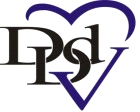 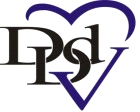 V Dobré Vodě u Českých Budějovic,dne ………………V …………………., dne ……………….Za odběratele:	Za dodavatele:…………………………………………………………xxxxxxxxxxxxxxx, ředitelkaxxxxxxxxxxxxxxxxx, jednatel……………………………xxxxxxxxxxxxxxxxxxx, jednatel